EcuadorEcuadorEcuadorJuly 2026July 2026July 2026July 2026MondayTuesdayWednesdayThursdayFridaySaturdaySunday1234567891011121314151617181920212223242526The Birthday of Simón Bolívar2728293031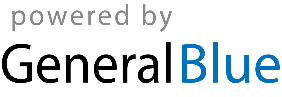 